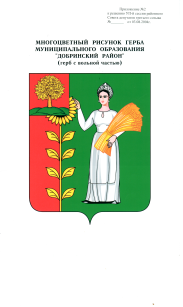                                        П О С Т А Н О В Л Е Н И Е                  АДМИНИСТРАЦИИ  СЕЛЬСКОГО  ПОСЕЛЕНИЯ                             НИЖНЕМАТРЕНСКИЙ СЕЛЬСОВЕТ              Добринского муниципального района Липецкой области   	20.11.2020г.                    с.Нижняя Матренка                         № 65О мерах по обеспечению безопасности людей                                                                на водных объектах в зимний период 2020-2021 годов.В целях обеспечения безопасности людей, охраны их жизни и здоровья на водных объектах в зимний период 2020-2021 годов, руководствуясь Федеральными законами № 68-ФЗ от 21.12.1994г. «О защите населения и территорий от чрезвычайных ситуаций природного и техногенного характера», №131-ФЗ от 06.10.2003г. «Об общих принципах организации местного самоуправления в Российской Федерации», Постановлением Липецкого областного Совета депутатов от 21.06.2007 г. № 305-пс «О Правилах охраны жизни людей на водных объектах Липецкой области», Постановлением администрации Добринского муниципального района от 18.11.2020г. № 841 «О запрете выхода граждан на ледовые покрытия водных объектов на территории Добринского муниципального района Липецкой области в зимний период 2020-2021 годов», Уставом сельского поселения, администрация сельского поселения Нижнематренский сельсовет ПОСТАНОВЛЯЕТ:1. Утвердить план мероприятий по обеспечению безопасности на водных объектах в  зимний период 2020-2021 годов  (приложение).2. Главе сельского поселения:2.1. Провести заседание комиссии по предупреждению и ликвидации чрезвычайных ситуаций и обеспечению пожарной безопасности, по вопросу обеспечения безопасности людей на водных объектах, охране их жизни и здоровья в зимний период 2020-2021 годов.2.2  Запретить повсеместно выход людей и выезд любых транспортных средств на лед водоемов, при условиях:- толщина льда- менее 10 см;-наличие слома припая льда (примерзший к берегу неподвижный лед), отрывов льда, отжимов льда от берега;- температура воздуха – выше 0 градусов, продолжительностью более суток при критической (10 сантиметров) толщине льда;- интенсивное таяние снега;- видимость – менее 500 метров;- наличие метели2.3 Разместить аншлаги с информацией о запрете выхода в опасных местах людей на лед и выезд автотранспорта.2.4 Регулярно проводить уточнение мест традиционного зимнего лова рыбы и отдыха людей на водоемах.2.5 В местах массового выхода людей на лед организовать временные спасательные посты, обустроить места для размещения первичных (простейших) средств спасения.3. Директору МБОУ СШ с.Нижняя Матренка Соломоновой Н.А. организовать по классам информационные уроки по правилам безопасности на водоемах в зимний период.4. Контроль за исполнением настоящего постановления оставляю за собой.Глава администрациисельского поселенияНижнематренский сельсовет                                                       В.В.БатышкинПриложение  
к постановлению администрации
сельского поселения Нижнематренский сельсоветот 20.11.2020 г. № 65П Л А Нмероприятий по обеспечению безопасности людей на водных объектах                                                в зимний период 2020-2021 годов.№ п/пНаименование мероприятийДата выполненияОтветственные за выполнение1Рассмотреть на заседании комиссии по чрезвычайным ситуациям и пожарной безопасности вопрос:  «О мерах по обеспечению безопасности людей на водных объектах в зимний период  2020-2021 годов».до 01.12.2020г.Ответственный по делам ГО и ЧС2Организовать в МБОУ СШ с.Нижняя Матренка, проведение занятий и разъяснительную работу с учащимися об опасности выхода на тонкий лед и правилах поведения на льду.В период ледоставаДиректор МБОУ СШ с.Н.Матренка3Определить места, традиционного зимнего лова рыбы и отдыха людей на водоемах.до 05.12.2020г.Глава сельского поселения4Изготовить и выставить аншлаги с информацией о запрете выхода на лед в опасных местахдо 01.12.2020г.Глава сельского поселения5Развернуть в местах массового скопления людей на льду временные спасательные посты, пункты медицинской помощи.В период ледоставаГлава сельского поселения6Обеспечить  систематическое информирование населения о ледовой обстановке и правилах поведения на льду.В период ледоставаОтветственный по делам ГО и ЧС, глава сельского поселения7Распространение памяток жителям по правилам поведения на льду и обеспечению безопасности на водных объектах в осенне- зимний периодВ период ледоставаОтветственный по делам ГО и ЧС8Организовать учет и анализ несчастных случаев на льдуВ период ледоставаСпециалист администрации